Finance Committee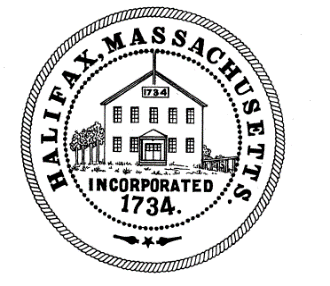 TOWN OF HALIFAX499 Plymouth StreetHalifax, MA  02338Meeting MinutesMonday, October 21, 2019Committee Members Present: Melinda Tarsi, Bill McAvoy, Fred McGovern, Cheryll Zarella-Burke Meeting was held in the Teacher’s lounge at Halifax Elementary prior to Special Town MeetingAlso, in attendance in the audience were Town Accountant Sandra Nolan and Chris Winiwiecz of Circuit St in HalifaxMelinda called the meeting to order without quorum at 6:15pm and advised that on official business could be voted on but that we could certainly allow for public participation and hear what Mr Winiwiecz had come to discuss with the Committee. Melinda ran through the Warrant to comment on the Articles that had previously been voted and what still needed to be voted.Melinda asked Mr Winiwiecz what he would like to discuss with the Committee.  He advised that he was there to speak about Articles 1 and 2 regarding Recreational Marijuana Establishments.  He said that he and some neighbors are against Article 1 due to zoning map and regulations on Marijuana Establishments not being within 500 feet of a location pouring alcohol.  He said that due to the Town of Halifax zoning map and that state regulation, it would force establishments into business districts in Halifax (because of the way the Town is zoned) and many of the business districts have homes in them.  He believes the Town has twice voted to zone these establishments into Industrial Zones only, and we should continue to leave them in Industrial zones.  He said he spoke to the Police Chief about this matter a year ago and he stated that the Police Chief agreed with Mr Winiewicz that studies have proven that Towns that had legal marijuana sales also have seen a spike in illegal marijuana sales and increased problems related to the matter.Mr Winieweicz then stated that he was part of the group that had written the draft of Article 2 and that the intent of the Article is to create a buffer of an additional 300 feet between marijuana establishments and residences if marijuana establishments are allowed in business districts. Melinda asked if we voted for a buffer zone in the past as she thought she recalled that.  Sandra Nolan said that she believes Melinda was recalling that this article had come up in the May 2019 town meeting but that it was never voted upon because the Town had Passed Over the article at that time.  Melinda asked if anyone else had other questions on Articles 1 and 2.  No one had any further discussion.Fred McGovern joined the meeting at 6:35pm and quorum was metThe Committee discussed dates for future meetings.  Committee Members said they could make a meeting on 10/28 and 11/18.  Linda Cole advised the Board that Charlie Seelig had requested that they add a discussion about OPEB funding to their next meetings.Melinda entertained a motion to bill a bill for Cheryll Zarella Burke to attend an ATFC meeting.Motion: Bill McAvoySecond: Fred McGovernAIFThe Committee then reviewed Articles 1 and 2 again with Mr Winiwiecz now that Fred was also in the room.  Melinda stated that she now better understands Article 2 because the intent was explained by Mr Winiweicz.  She said that originally it seemed overly restrictive to her but now she understands what the writers were trying to accomplish.Melinda entertained a motion to recommend Article 1 as printedMotion: Bill McAvoySecond: Fred McGovernMelinda chose to abstain from the vote, Cheryll was in favor and Fred and Bill were against recommending 1-2-1 Article 1 was not recommendedMelinda entertained a motion to recommend Article 2 as printedMotion: Bill McAvoySecond: Fred McGovernMelinda was opposed, Fred, Bill and Cheryll were for it, Article 2 3-1 Article 2 recommendedMelinda entertained a motion to recommend Article 4 changing wording from renewed to reviewed for in-law apartments.Motion: Bill McAvoySecond: Fred McGovernAIFMelinda asked for clarification on what changes were made to the Stormwater Article since it was published in the warrant.  Sandra Nolan said that Conservation Commission has now been named the enforcing authority and that the 5,000 square feet part of the regulation was changed to say 1 acre.Melinda entertained a motion to recommend Article 21Motion: Bill McAvoySecond: Fred McGovernDiscussion- Bill is glad to see that Con Com is now the authority because it makes the most sense.  Melinda agrees.  Bill wonders about the costs for enacting this.  Melinda says the bylaw has to be accepted first and then the fees are addressed.  Sandy says fee schedules don’t necessarily have to go through Town Meeting, some do but some are just set by the appointing authority, it all depends on what the law is for that fee schedule.  Bill points out that the Town is currently non-compliant with the State Stormwater regulations, so we probably have to vote the bylaw anyway.  Melinda asks for the vote – AIFThe Finance Committee asked Charlie Seelig (who stopped by the meeting momentarily) if the Planning Board had voted any recommendations on the Zoning/Planning articles.  Charlie said they had not. Charlie said that Town Meeting could vote the articles without the Planning Board recommendations in most cases.  Melinda stated that the Finance Committee can take a quick vote on recommending those articles and can vote to Pass Over Article 1 if necessary.Melinda entertained a motion on recommending Article 5Motion: Bill McAvoySecond: Fred McGovern4-0 against recommending Article 5Melinda entertained a motion on recommending Article 7Motion: Bill McAvoySecond: Fred McGovern4-0 against recommending Article 7Melinda entertained a motion on recommending Article 8Motion: Bill McAvoySecond: Fred McGovern4-0 against recommending Article 8Melinda entertained a motion on recommending Article 9Motion: Bill McAvoySecond: Fred McGovern4-0 against recommending Article 9Melinda entertained a motion on recommending Article 10Motion: Bill McAvoySecond: Fred McGovern4-0 against recommending Article 10Melinda entertained a motion on recommending Article 11Motion: Bill McAvoySecond: Fred McGovern4-0 against recommending Article 11Melinda entertained a motion on recommending Article 12Motion: Bill McAvoySecond: Fred McGovern4-0 against recommending Article 12Melinda entertained a motion to accept the Meeting Minutes of 10-07-19Motion: Bill McAvoy (to accept, noting that Artilce 4 had been left off the minutes but was revoted tonight)Second: Cheryll Zarella BurkeAIFMelinda entertained a motion to adjourn to Special Town Meeting at 7:30 in the All Purpose RoomMotion: Bill McAvoySecond: Fred McGovernAIF7:30 pm all members meet again for Special Town Meeting and the Town Meeting is called to order8:02 Article 6 is addressed.  Finance Committee votes to change recommendationMelinda entertained a motion to recommend to Pass Over Article 6 Motion: Cheryll Zarella BurkeSecond: Fred McGovernAIF8:18 pm Article 12 is addressed Melinda entertained a motion to recommend Passing Over all Zoning ArticlesMotion: Bill McAvoySecond: Cheryll Zarella BurkeAIF8:40 pm Article 11 is addressed, and the Finance Committee does not recommend (based on vote earlier in the night) There is some discussion on Town Meeting floorMelinda entertains a motion to recommend to Pass Over Article 11Motion: Bill McAvoySecond: Fred McGovernAIFMelinda entertains a motion to return to original vote not to recommendMotion: Fred McGovernSecond: Bill McAvoyAIF8:51 pm Article 2 is addressed. Melinda states the Finance Committee recommends.  There is discussion on the floor.  Melinda states that the Finance Committee’s recommendation was not unanimous.  There is more discussion on STM floorMelinda makes a motion to recommend to Pass Over the articleMotion: Fred McGovernSecond: Cheryll Zarella BurkeAIF9:03 pm Special Town Meeting adjourns.Respectfully submitted,Linda Cole, Secretary                            ____________________________________________					Fred McGovern, Clerk